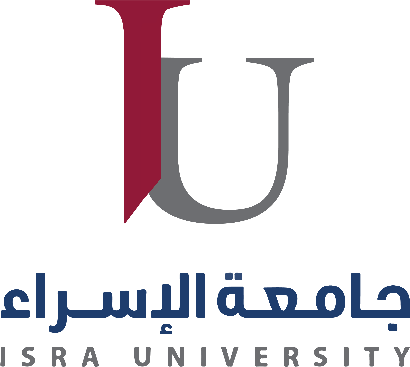 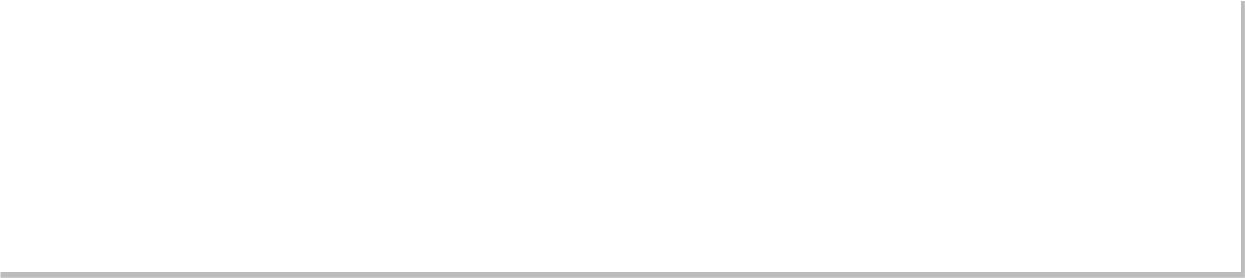 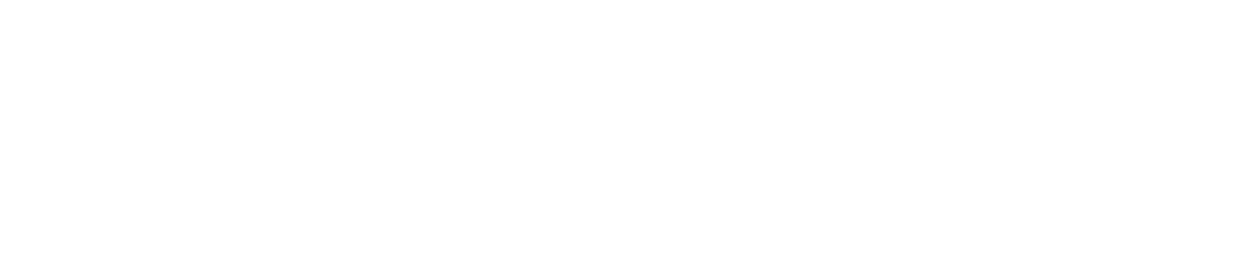 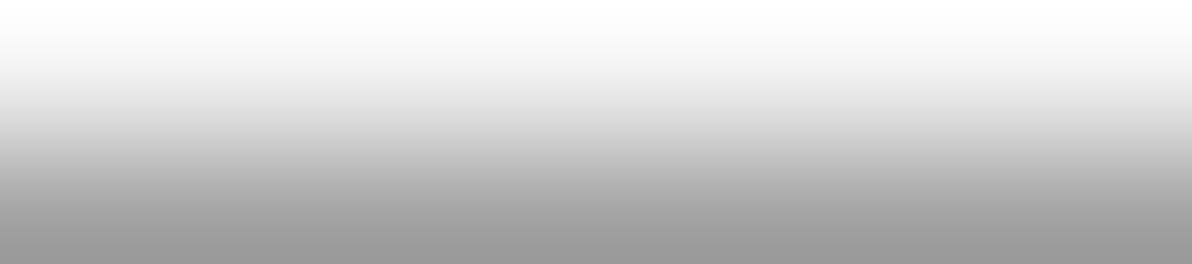 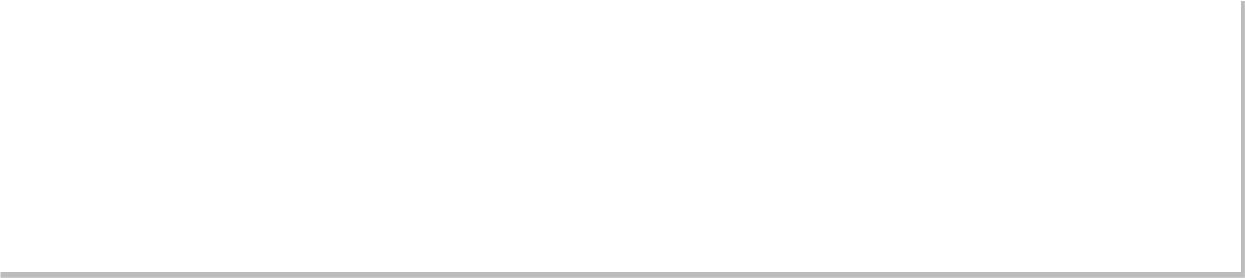 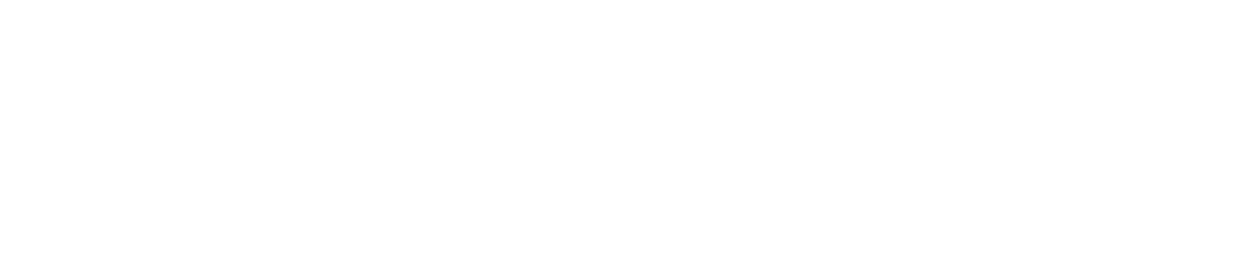 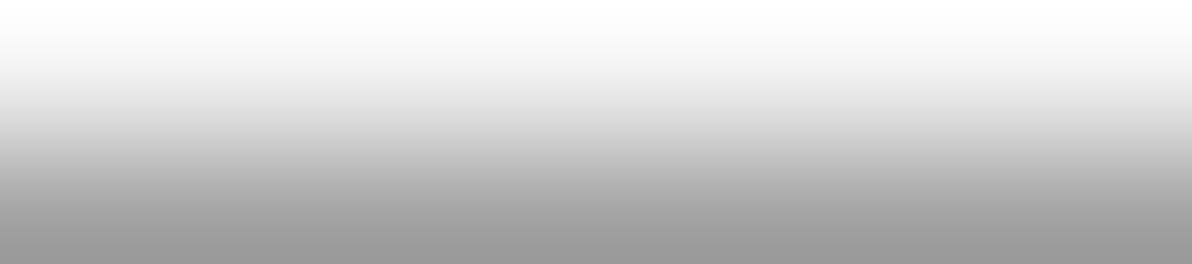 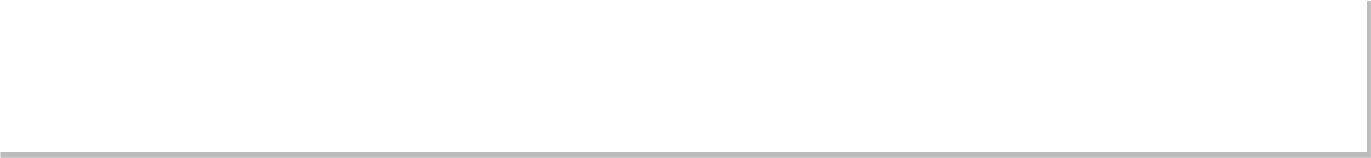 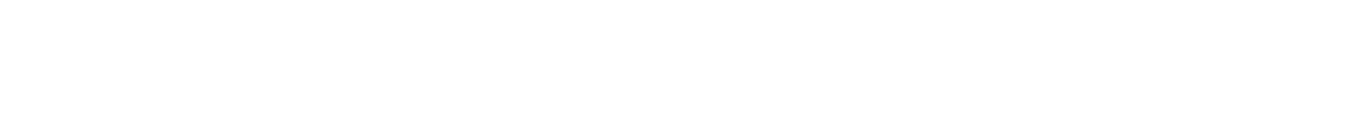 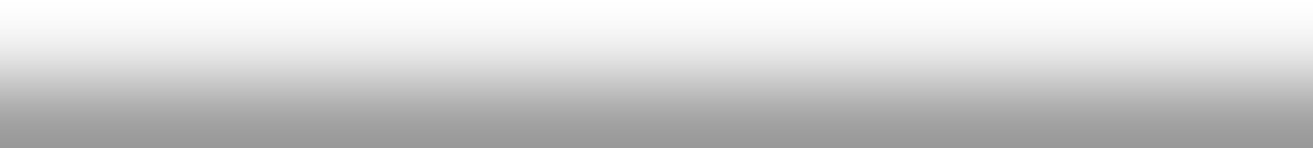 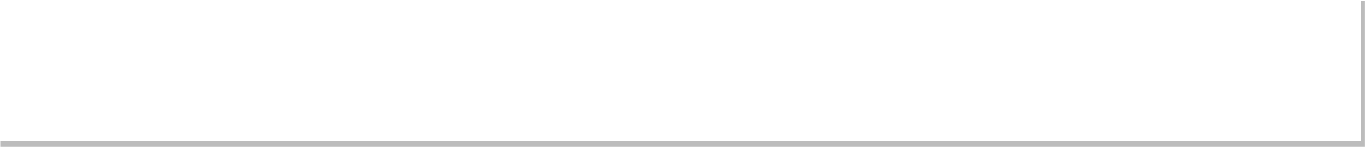 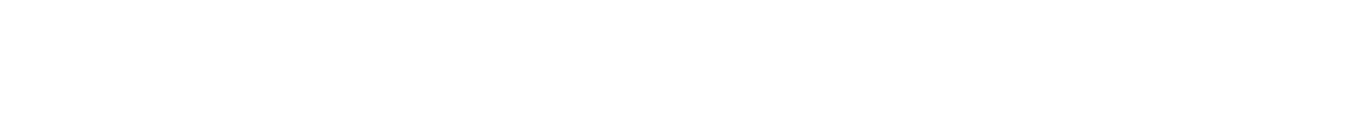 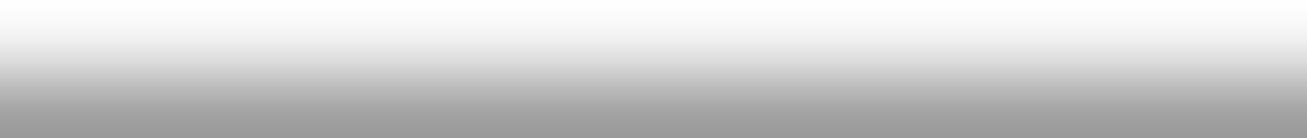 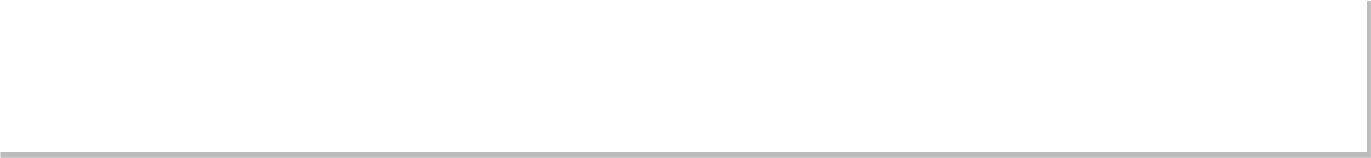 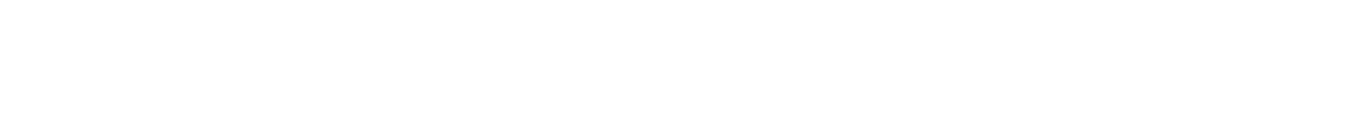 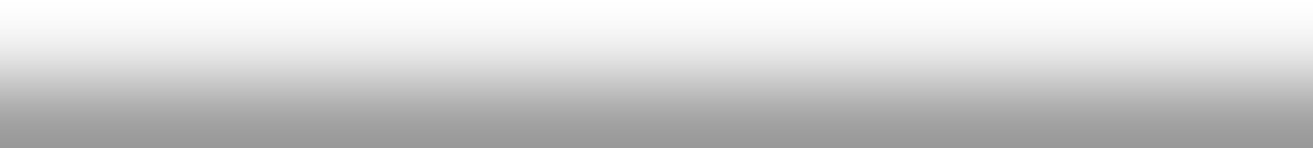 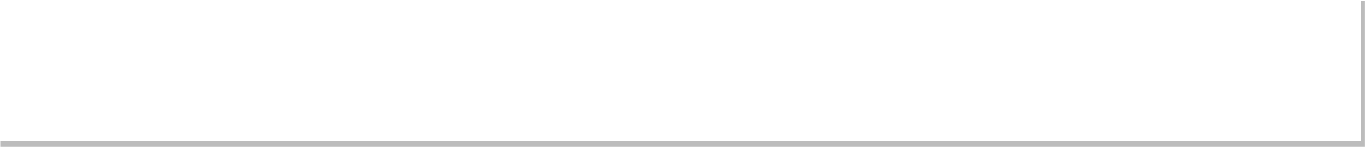 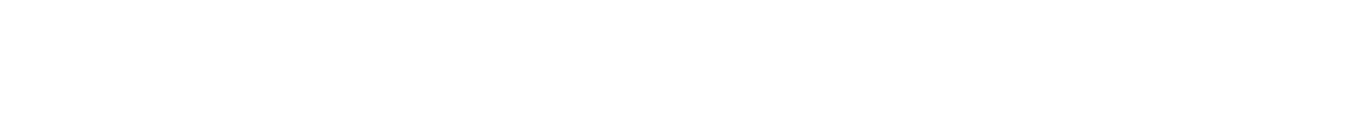 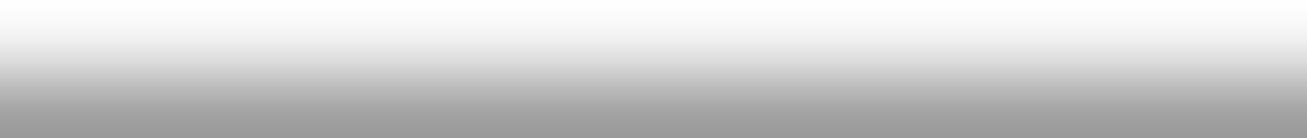 General Course Information:Course Coordinator:Course Description (English/Arabic):Textbook: Author(s), Title, Publisher, Edition, Year, Book website.References: Author(s), Title, Publisher, Edition, Year, Book website.Course Educational Objectives(CEOs):Intended Learning Outcomes (ILO’s):*Bloom Taxonomy Levels**Descriptor(NationalQualificationFrameworkDescriptors):K:Knowledge,S:Skill,C: Competency.Program Learning Outcome (PLOs):** Descriptors according to the national qualifications framework (K: knowledge, S: skill, C: Competency)Weekly Schedule (please choose the type of teaching)Online(1Lecture Synchronous +2 lectures Asynchronous)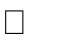 *K: Knowledge, S: Skills, C: CompetencyTeaching Methods and Assignments:Course Policies:Required equipment:Assessment Tools implemented in the course:Responsible Persons and their Signatures:Course titleCommunication Skills Course number01101214Credit hours3Education typeOnline (Synchronous , Asynchronous)Prerequisites/co-requisites-Academic ProgramAll Academic ProgramsProgram code-FacultyFaculty of ArtsDepartmentDepartment of Service CoursesLevel of course1-4Academic year/semester2023/2024 First SemesterAwarded qualificationBachelor DegreeOther department(s) involved in teachingthe courseNoneLanguage of instructionEnglishDate of production/revision18/10/2023Coordinator's nameAbdalrahman JudehOffice NoOffice Phone extension numberOffice HoursEmailabdalrahman.judeh@iu.edu.joEnglishDeveloping students' English proficiency in speaking English; natural and conversational language; using the four major language skills in communication; initiating conversations with people.  Arabic• تطوير كفاءة الطلاب في اللغة الإنجليزية في التحدث باللغة الإنجليزية. اللغة الطبيعية والمحادثة واستخدام المهارات اللغوية الأربع الرئيسية في التواصل؛ بدء محادثات مع الناس.1.To develop the students’ communication proficiency in the English language.2.To encourage the students to adopt a communicative approach towards spoken language that prioritizes both accuracy and fluency.3.To demonstrate good communication techniques.4.To improve the  communication skills of students : Become more clear, convincing and persuasiveSubject Intended learning outcomes (ILOs) describe what students are expected to know and be able to do at the end of the course. These outcomes are related to the knowledge, skill andcompetence that students acquire:Relationship to CEOsContribution to PLOsBloom Taxonomy Levels*Descriptors**AKnowledge and Understanding:Knowledge and Understanding:Knowledge and Understanding:Knowledge and Understanding:Knowledge and Understanding:A1Communicate verbally and non-verbally with others successfully.112SBIntellectual skills:Intellectual skills:Intellectual skills:Intellectual skills:Intellectual skills:B1Apply processes of effective communication.214S,CCSubject specific skills:Subject specific skills:Subject specific skills:Subject specific skills:Subject specific skills:C1Display competence and confidence in spoken and written English.312SDTransferable skills:Transferable skills:Transferable skills:Transferable skills:Transferable skills:D1Develop good listening skills.413S,CLevel#123456Level NameKnowledgeComprehensionApplicationAnalysisEvaluationSynthesisProgram Learning Outcomes describe what students are expected to know and be able to do by the time of graduation. These relate to the knowledge, skills, and behaviours that students acquire as they progress through the program. A graduate of the (department of service courses) program will demonstrate:Program Learning Outcomes describe what students are expected to know and be able to do by the time of graduation. These relate to the knowledge, skills, and behaviours that students acquire as they progress through the program. A graduate of the (department of service courses) program will demonstrate:Descriptors**Descriptors**Descriptors**Program Learning Outcomes describe what students are expected to know and be able to do by the time of graduation. These relate to the knowledge, skills, and behaviours that students acquire as they progress through the program. A graduate of the (department of service courses) program will demonstrate:Program Learning Outcomes describe what students are expected to know and be able to do by the time of graduation. These relate to the knowledge, skills, and behaviours that students acquire as they progress through the program. A graduate of the (department of service courses) program will demonstrate:KSC1.الالمام بالمهارات األساسية لالتصال والتواصل اللغوي (مهارات االستماع, والمحادثة والقراءة والكتابة)باللغتين العربية واإلنجليزية.√2.الالمام بمهارات الحاسوب واإلنترنت.√3.معرفة القوانين والحقوق الواجبة في التعامالت.√4.الالمام بمهارات التفكير الناقد واإلبداعي واالبتكاري وأسلوب حل المشكالت.√5.معرفة االتجاهات األخالقية واإلنسانية واالجتماعية والقيم الدينية ومبادئ االنتماء والمواطنة والحسالوطني.√6.المعرفة بأحداث التاريخ العربي واإلسالمي والمعاصر.√WeekFirst Lecture (Synchronous)Second Lecture (Synchronous)Third Lecture (Asynchronous)Fourth Lecture (Asynchronous)Ach. ILOsAch. PLOsDescriptors**1IntroductionBasic Reading Techniques part (1)Basic Reading Techniques.Part (1)Assignment- Basic Reading Techniques.A1,C1, D11S,C2Basic Reading Techniques part (2)Basic Reading Techniques.Part (2)Basic listening techniquesPart 1Weekly Assignment+ video+ activityA1,C1,D1,B1, D11S,C3Basic listening techniquesPart (2)Preliminary Conversational Exercises part (1)Preliminary Conversational Exercises part (1)Weekly Assignment+ video+ activityA1,C1, D11S,C4Basic listening techniquesPart (2)Preliminary Conversational Exercises part (2)Preliminary Conversational Exercises part (2)Weekly Assignment+ video+ activityA1,C1,D1,B1, D11S,C5Unit 1:Introductions and greetings part (1)Unit 1:Introductions and greeting part (1)Unit 1:Introductions and greeting part (1)Weekly Assignment+ video+ activityA1,C1,D1,B1, D11S,C6Unit 1:Introductions and greeting part (2)Unit 1:Introductions and greeting part (2Unit 2: How do you spend your day? Part (1)Weekly Assignment+ video+ activityA1,C1, D11S,C7Unit 2: How do you spend your day part (2)Practice the taught material through conversations	Unit 2: How do you spend your day part (2)Weekly Assignment+ video+ activityB1,D11S,C8Unit 2: How do you spend your day part (2)Practice the taught material through conversations	Unit 3: How much is it?Part (1)Weekly Assignment+ video+ activityA1,C1,D1,B1, D11S,C9Unit 3: How much is it?Part (2)Reading comprehension Practice the taught material through conversationsWeekly Assignment+ video+ activityA1,C1,D1,B1, D11S,C10Unit 3: How much is it?Part (2)Reading comprehension Practice the taught material through conversationsWeekly Assignment+ video+ activityA1,C1, D11K,,C11Unit 4: Do you like rap?Part (1)Unit 4: Do you like rap? Part (1)Unit 4: Do you like rap? Part (2)Weekly Assignment+ video+ activityA1,C1,D1,B1, D11,S,C12Unit 4: Do you like rap?Part (2)Unit 4: Do you like rap? Part (2)Unit 5: Tell me about your family? – part 1 PresentationsA1,C1,D1,B1, D11,4S,C     13Practice the taught material through conversationsUnit 5: Tell me about your family? – part 2 Reading comprehension PresentationsA1,C1,D1,B1, D11,4S,C14Unit 6: How often do you exercise? Part 1Unit 6: How often do you exercise? Part 2Practice the taught material through conversationsRevisionA1,C1,D1,B1, D11,4S,C15RevisionRevisionRevisionRevision16 Final Exam Final Exam Final ExamAll1,4S,CCourse CoordinatorAbdalrahman JudehCompleted Date18/10/2023SignatureReceived by(Department Head)Dr.Ahmad Al-QatawnaReceived Date18/10/2023Signature